M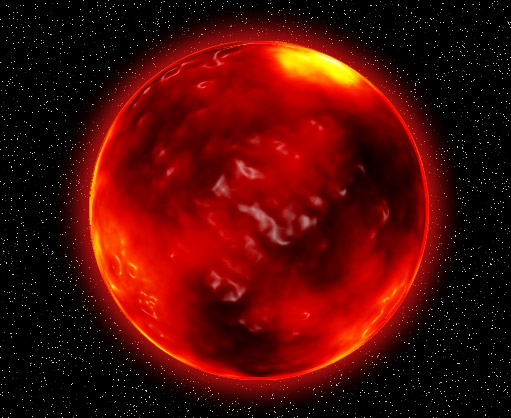 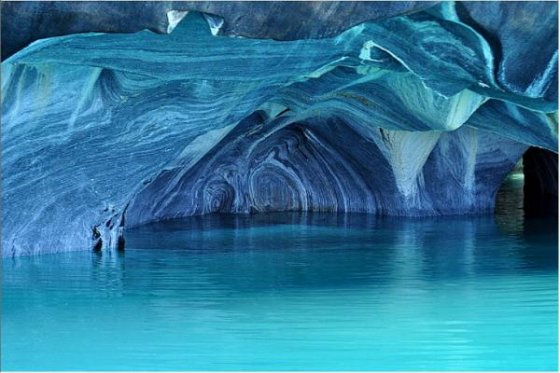 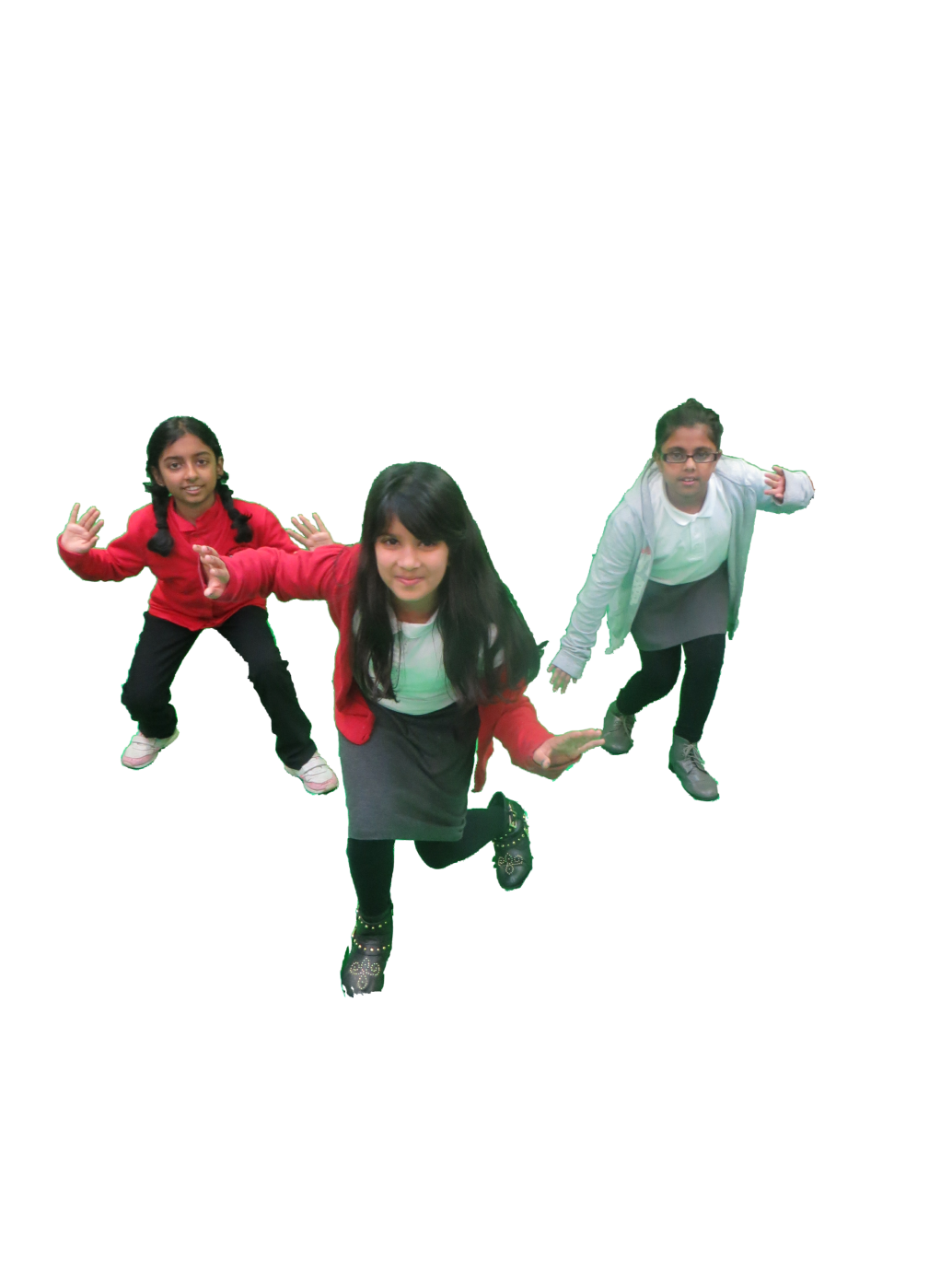 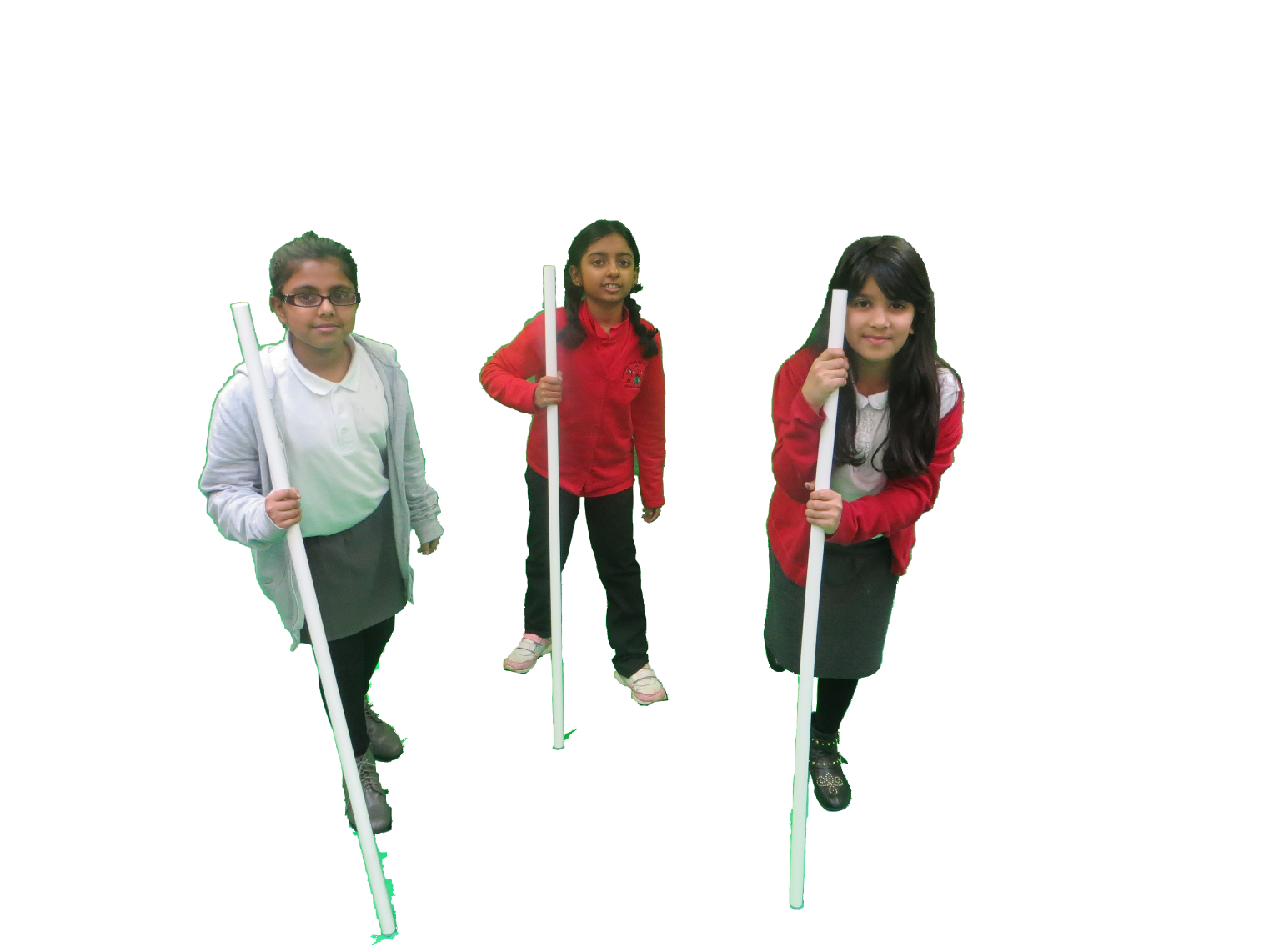 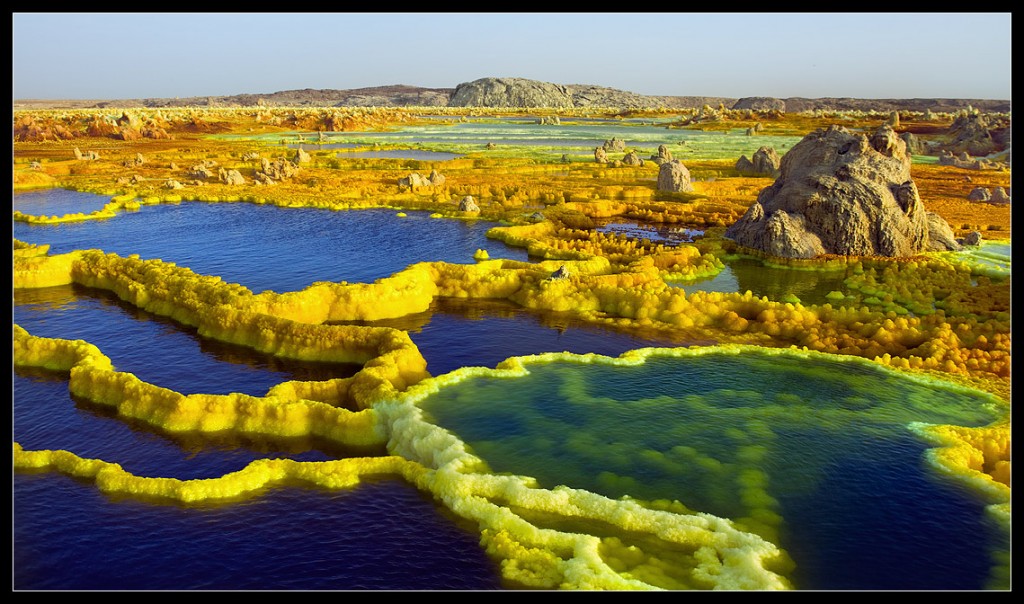 M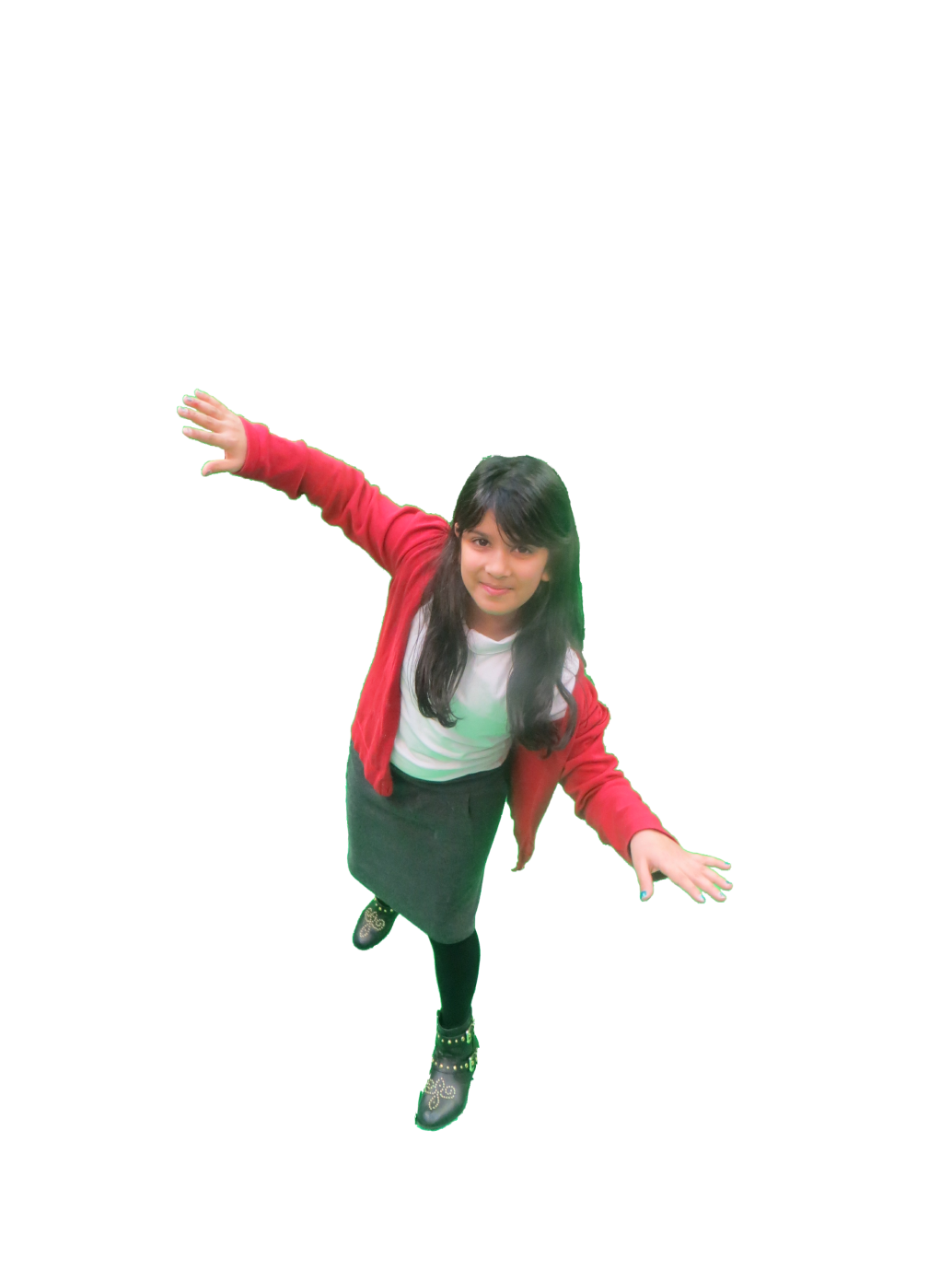 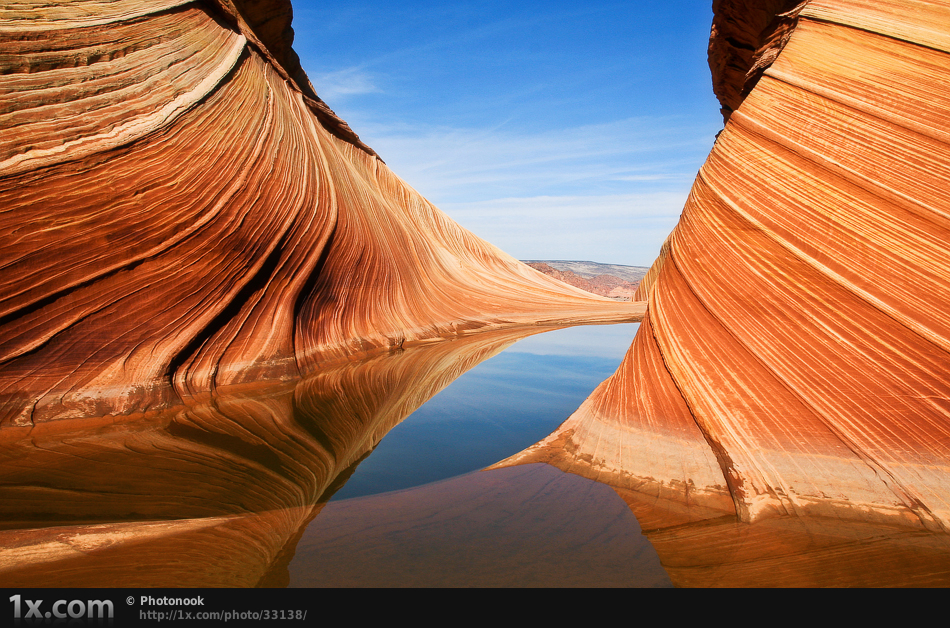 M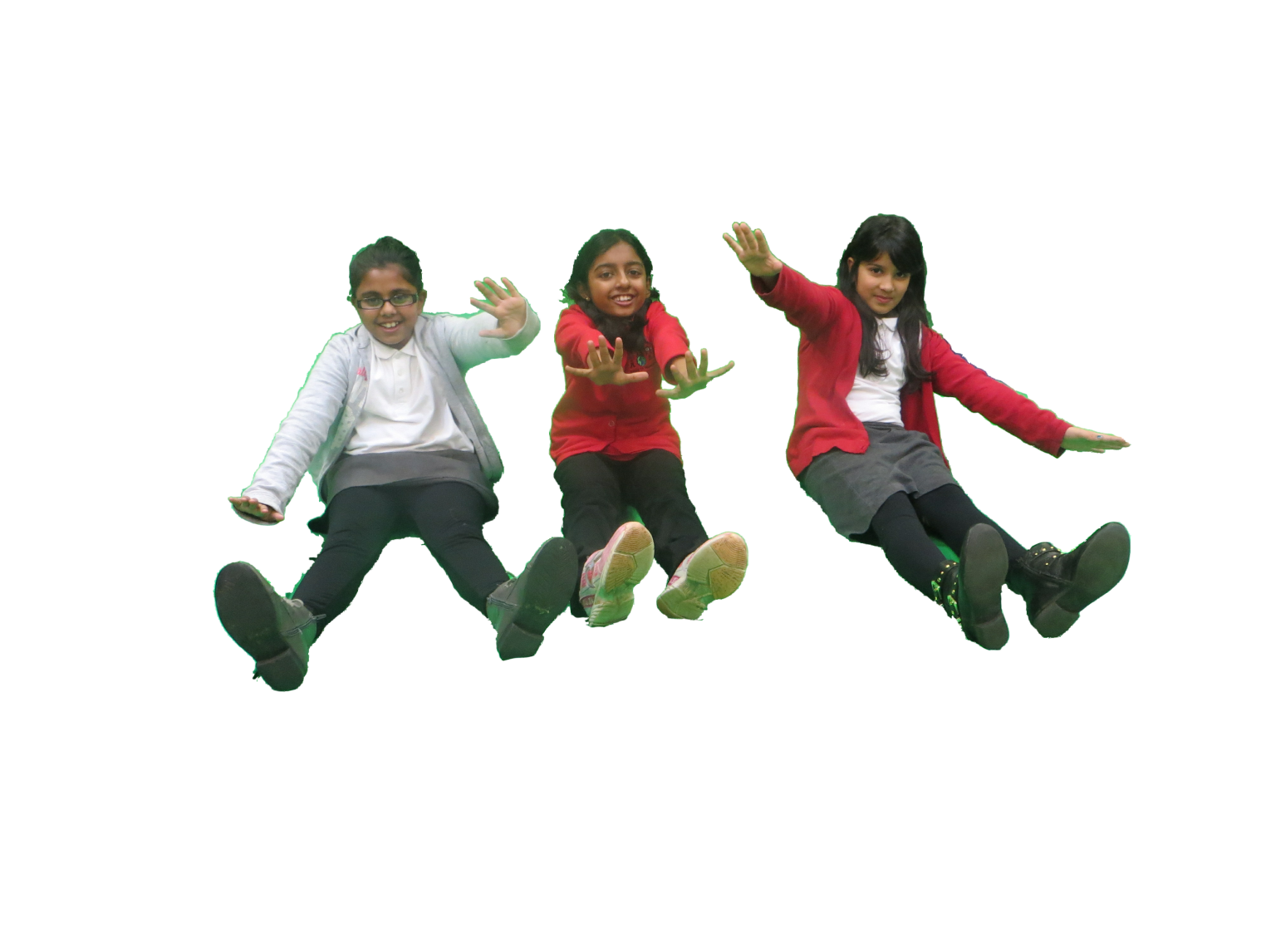 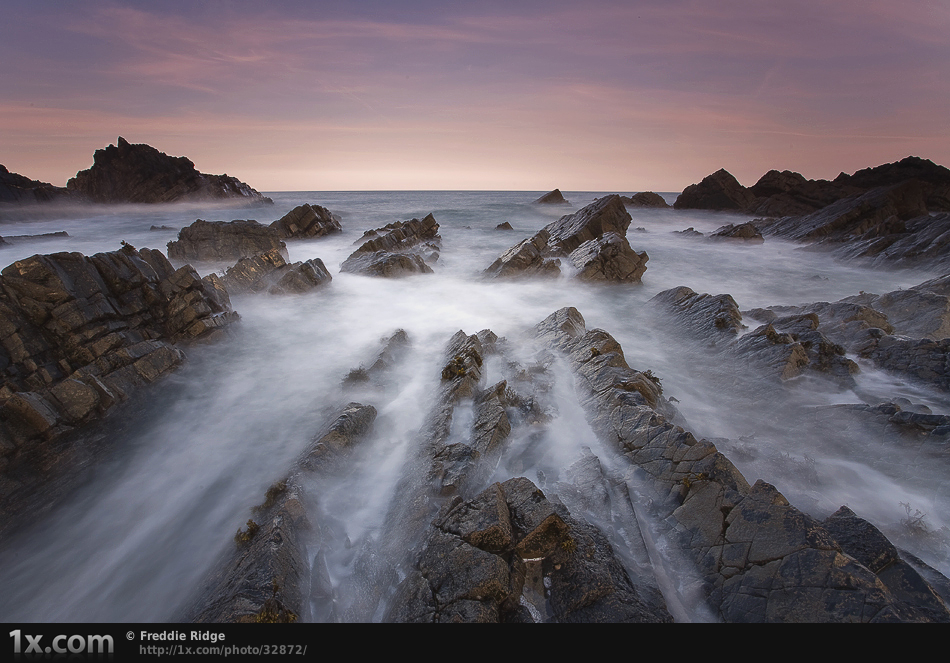 M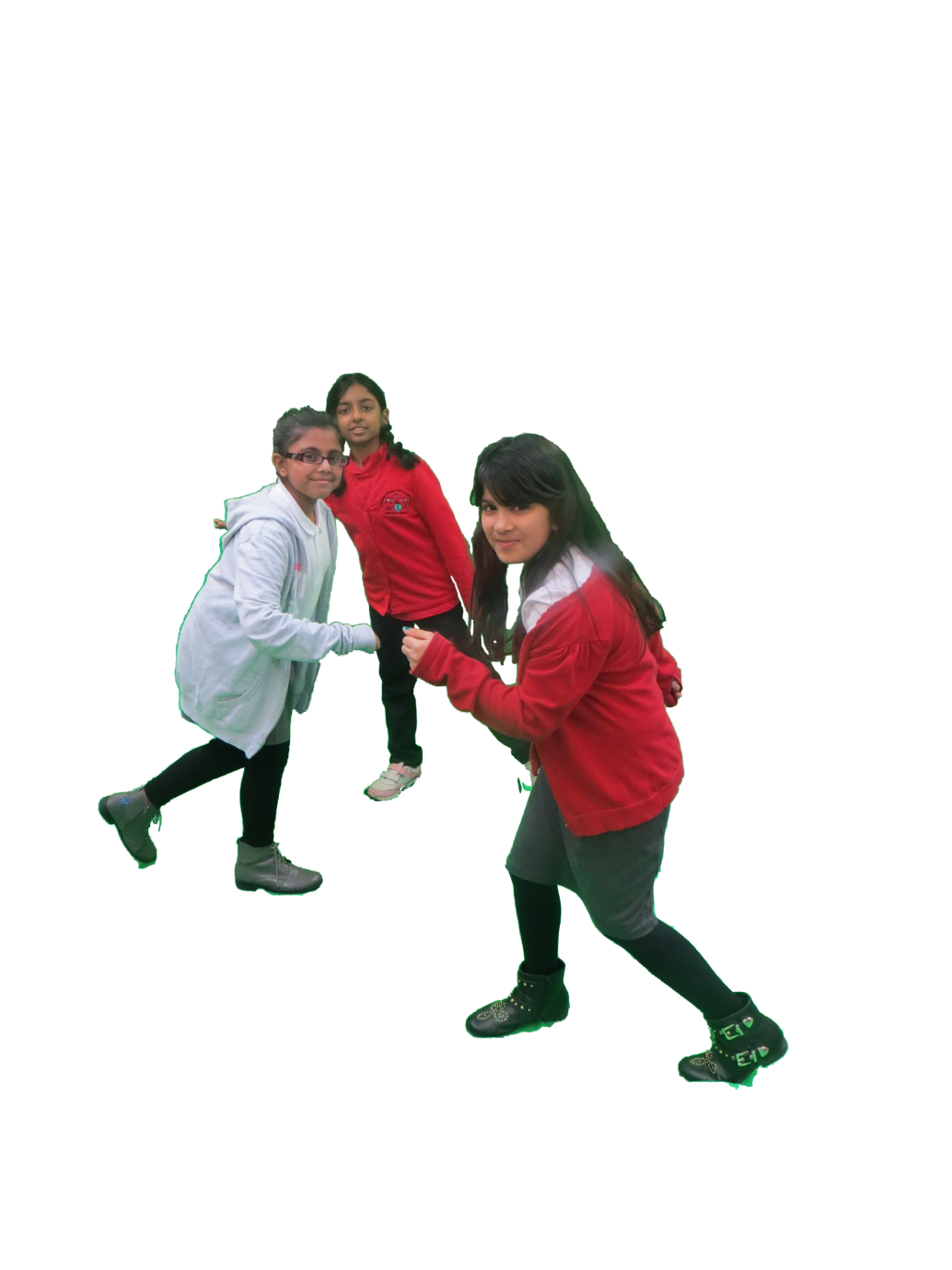 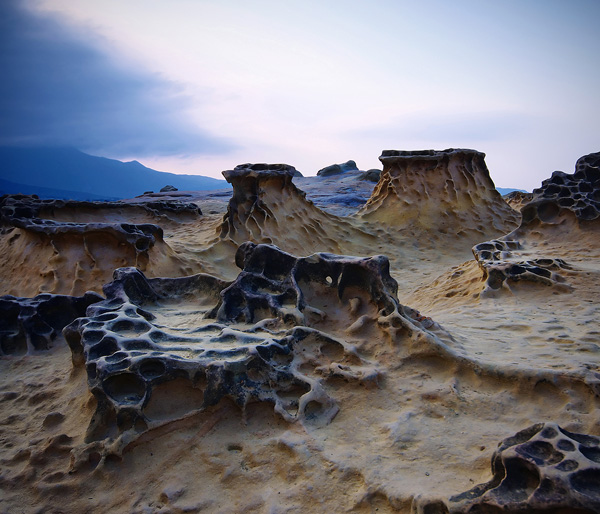 M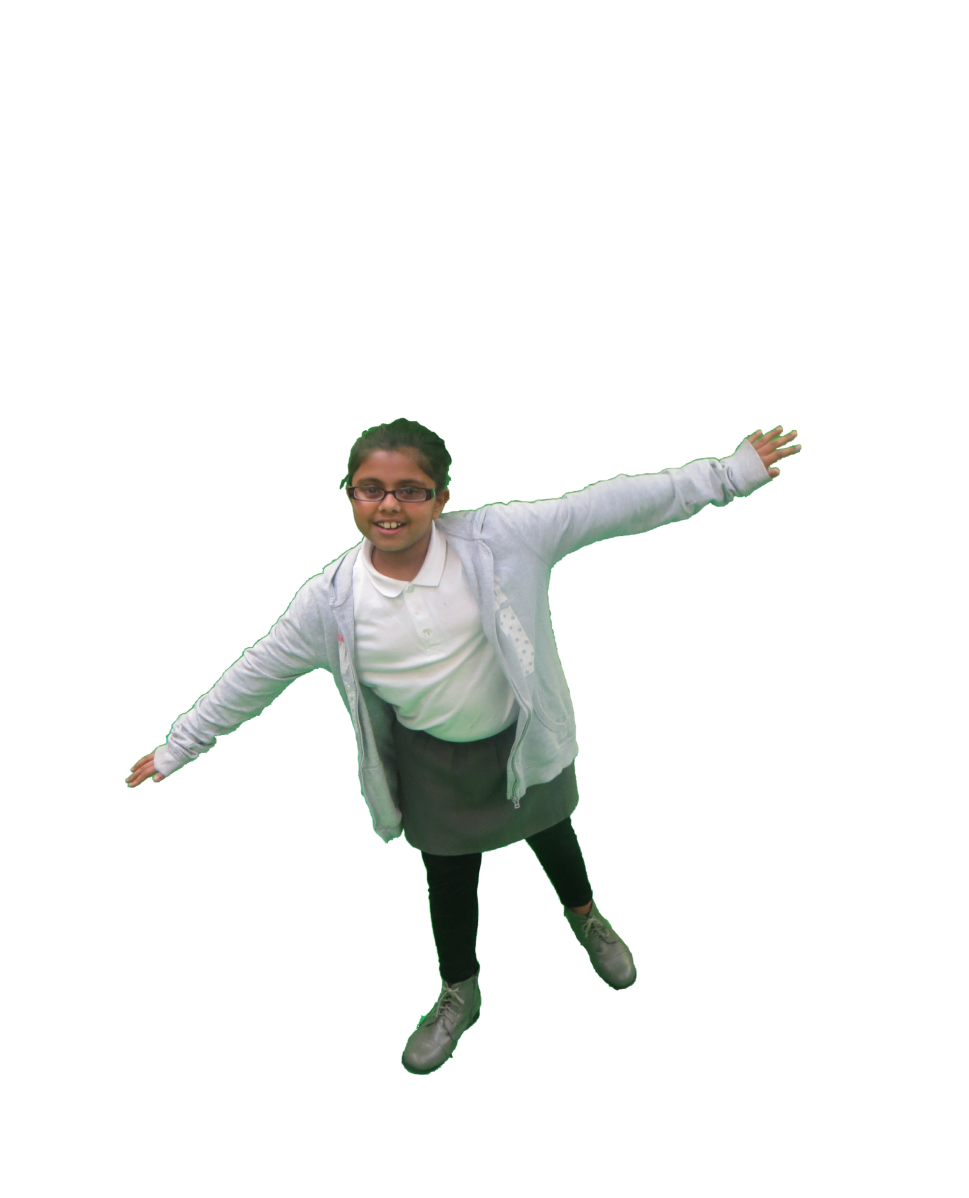 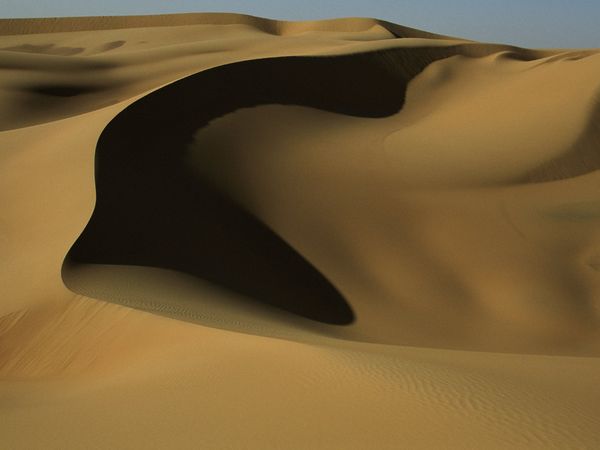 